江苏大学附属医院母婴楼标识统计表序号标识名称招贴位置尺寸（CM）数量（个）材料及技术要求款式与样式二级标识(楼内导向牌及病区科室牌)二级标识(楼内导向牌及病区科室牌)二级标识(楼内导向牌及病区科室牌)二级标识(楼内导向牌及病区科室牌)二级标识(楼内导向牌及病区科室牌)二级标识(楼内导向牌及病区科室牌)一楼1楼层索引一楼180X2101块UV打印超透膜0.1MM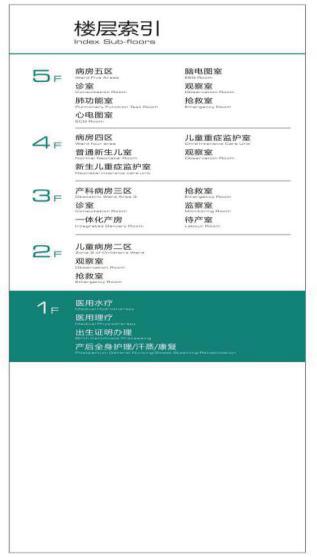 2楼层索引一楼110X2202块UV打印超透膜0.1MM3科室（儿童康复中心）名一楼150X301块UV打印超透膜0.1MM4科室（产后康复中心）名一楼150X301块UV打印超透膜0.1MM二楼1病区床号导向标识二楼80X16010块UV打印超透膜0.1MM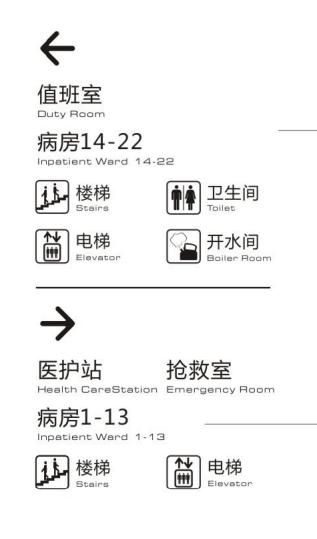 2卫生间等导向标识二楼60X1601块UV打印超透膜0.1MM3电梯口楼层索引标识二楼85X2101块UV打印超透膜0.1MM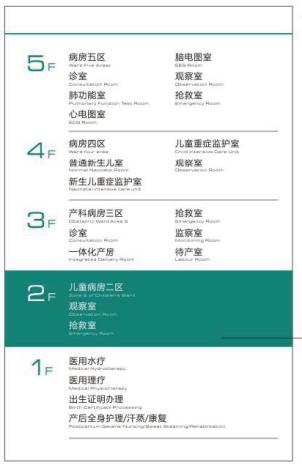 4科室名二楼80x2001块UV打印超透膜0.1MM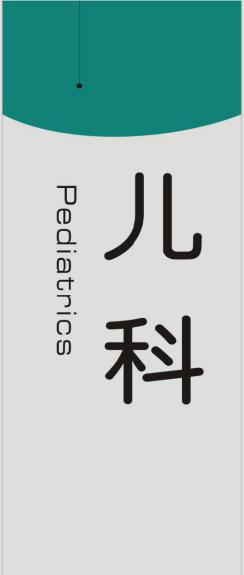 5楼层名二楼80x2001块UV打印超透膜0.1MM6护士站吊牌二楼150X301块1.2MM不锈钢折弯焊接 图形文字丝网印刷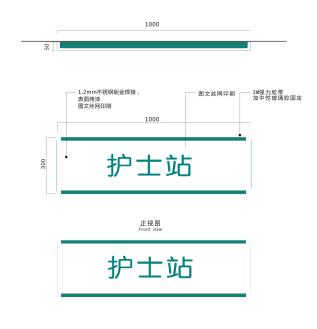 三楼1病区床号导向标识三楼80X1606块UV打印超透膜0.1MM2卫生间等导向标识三楼60X1601块UV打印超透膜0.1MM3电梯口楼层索引标识三楼85X2101块UV打印超透膜0.1MM4科室名三楼80x2001块UV打印超透膜0.1MM5楼层名三楼802001块UV打印超透膜0.1MM四楼1病区床号导向标识四楼80X1605块UV打印超透膜0.1MM2卫生间导向标识四楼60X1601块UV打印超透膜0.1MM3电梯口楼层索引标识四楼80X1601块UV打印超透膜0.1MM4新生儿中心背景墙四楼240X2001块UV打印超透膜0.1MM5科室名四楼80x2001块UV打印超透膜0.1MM6楼层名四楼80x2001块UV打印超透膜0.1MM五楼1病区床号导向标识五楼80X16010块UV打印超透膜0.1MM2卫生间等导向标识五楼60X1601块UV打印超透膜0.1MM3电梯口楼层索引标识五楼85X2101块UV打印超透膜0.1MM4科室名五楼80x2001块UV打印超透膜0.1MM5楼层名五楼80x2001块UV打印超透膜0.1MM三级标识(医疗用房间辅助用房名称)三级标识(医疗用房间辅助用房名称)三级标识(医疗用房间辅助用房名称)三级标识(医疗用房间辅助用房名称)三级标识(医疗用房间辅助用房名称)三级标识(医疗用房间辅助用房名称)一楼1卫生间一楼23X301块1.2MM不锈钢折弯焊接 图形文字丝网印刷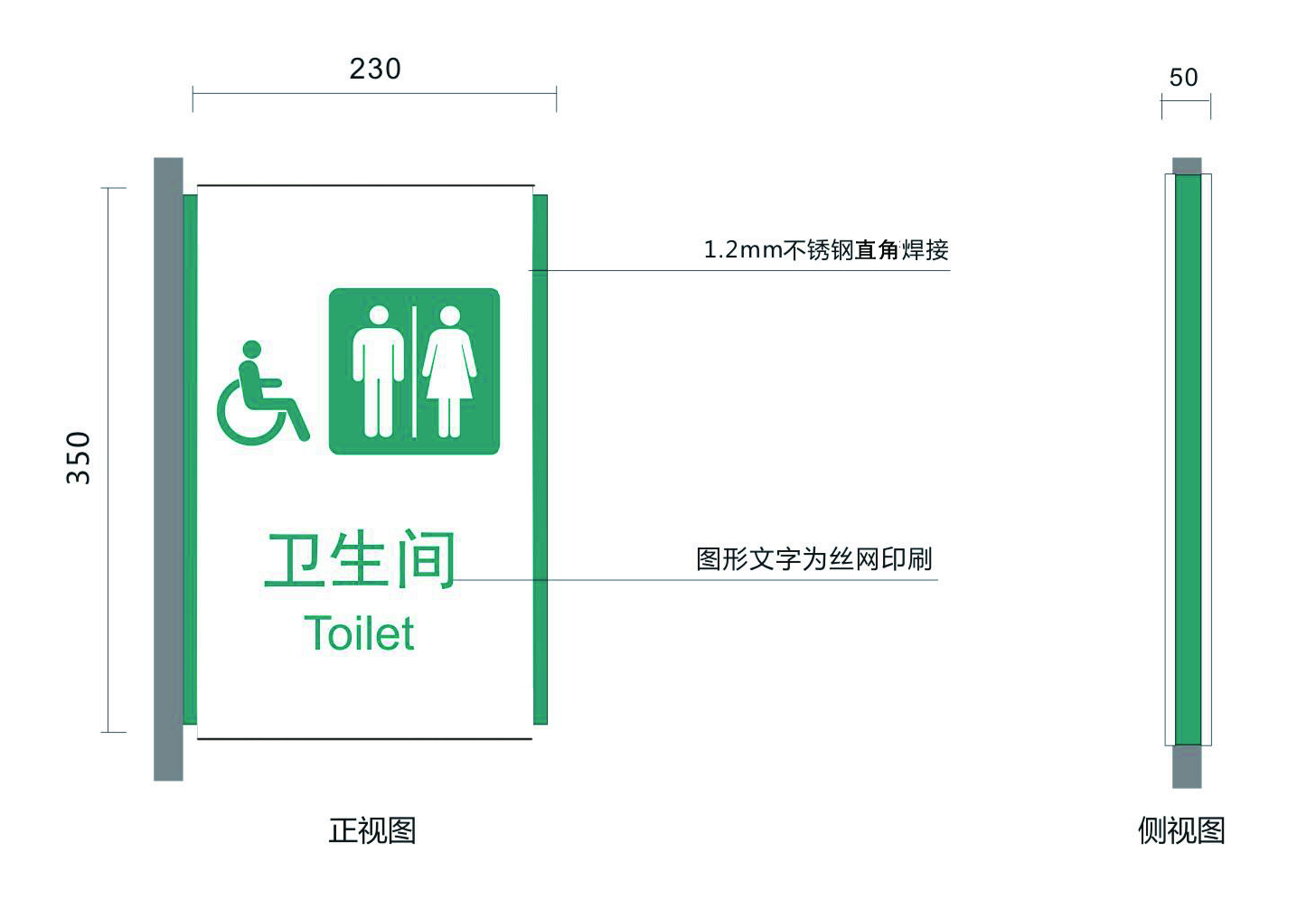 2作业治疗室一楼23X301块1.2MM不锈钢折弯焊接 图形文字丝网印刷3孤独症训练室一楼23X301块1.2MM不锈钢折弯焊接 图形文字丝网印刷4语言训练室一楼23X301块1.2MM不锈钢折弯焊接 图形文字丝网印刷5理疗室一楼23X301块1.2MM不锈钢折弯焊接 图形文字丝网印刷6水疗室一楼23X301块1.2MM不锈钢折弯焊接 图形文字丝网印刷7多感官训练室一楼23X301块1.2MM不锈钢折弯焊接 图形文字丝网印刷8感觉综合训练室一楼23X301块1.2MM不锈钢折弯焊接 图形文字丝网印刷9功能训练室1一楼23X301块1.2MM不锈钢折弯焊接 图形文字丝网印刷10功能训练室2一楼23X301块1.2MM不锈钢折弯焊接 图形文字丝网印刷11功能训练室3一楼23X301块1.2MM不锈钢折弯焊接 图形文字丝网印刷12产后康复1一楼23X301块1.2MM不锈钢折弯焊接 图形文字丝网印刷13产后康复2一楼23X301块1.2MM不锈钢折弯焊接 图形文字丝网印刷14产后康复3一楼23X301块1.2MM不锈钢折弯焊接 图形文字丝网印刷15产后康复中心一楼23X301块1.2MM不锈钢折弯焊接 图形文字丝网印刷16生殖医学中心一楼23X301块1.2MM不锈钢折弯焊接 图形文字丝网印刷17康复评估室一楼23X301块1.2MM不锈钢折弯焊接 图形文字丝网印刷共17块二楼1处置室二楼23X302块1.2MM不锈钢折弯焊接 图形文字丝网印刷2换药室二楼23X301块1.2MM不锈钢折弯焊接 图形文字丝网印刷3治疗室二楼23X302块1.2MM不锈钢折弯焊接 图形文字丝网印刷4游泳间二楼23X301块1.2MM不锈钢折弯焊接 图形文字丝网印刷5沐浴间二楼23X301块1.2MM不锈钢折弯焊接 图形文字丝网印刷6接种室二楼23X301块1.2MM不锈钢折弯焊接 图形文字丝网印刷7配奶间二楼23X301块1.2MM不锈钢折弯焊接 图形文字丝网印刷8仪器室二楼23X301块1.2MM不锈钢折弯焊接 图形文字丝网印刷9库 房二楼23X301块1.2MM不锈钢折弯焊接 图形文字丝网印刷10主任办公室二楼23X301块1.2MM不锈钢折弯焊接 图形文字丝网印刷11医生办公室二楼23X301块1.2MM不锈钢折弯焊接 图形文字丝网印刷12护士长办公室二楼23X301块1.2MM不锈钢折弯焊接 图形文字丝网印刷13污物间二楼23X301块1.2MM不锈钢折弯焊接 图形文字丝网印刷14配餐间二楼23X301块1.2MM不锈钢折弯焊接 图形文字丝网印刷15卫生间二楼23X301块1.2MM不锈钢折弯焊接 图形文字丝网印刷二楼共17块三楼1分娩室1三楼23X301块1.2MM不锈钢折弯焊接 图形文字丝网印刷2分娩室2三楼23X301块1.2MM不锈钢折弯焊接 图形文字丝网印刷3分娩室3三楼23X301块1.2MM不锈钢折弯焊接 图形文字丝网印刷4分娩室4三楼23X301块1.2MM不锈钢折弯焊接 图形文字丝网印刷5隔离分娩室三楼23X301块1.2MM不锈钢折弯焊接 图形文字丝网印刷6手术室三楼23X301块1.2MM不锈钢折弯焊接 图形文字丝网印刷7待产室三楼23X302块1.2MM不锈钢折弯焊接 图形文字丝网印刷8B超室三楼23X301块1.2MM不锈钢折弯焊接 图形文字丝网印刷9检查室三楼23X301块1.2MM不锈钢折弯焊接 图形文字丝网印刷10洽谈室三楼23X301块1.2MM不锈钢折弯焊接 图形文字丝网印刷11产房三楼23X301块1.2MM不锈钢折弯焊接 图形文字丝网印刷12主任办公室三楼23X301块1.2MM不锈钢折弯焊接 图形文字丝网印刷13医生办公室三楼23X301块1.2MM不锈钢折弯焊接 图形文字丝网印刷14护士长办公室三楼23X301块1.2MM不锈钢折弯焊接 图形文字丝网印刷15卫生间三楼23X301块1.2MM不锈钢折弯焊接 图形文字丝网印刷16库房三楼23X301块1.2MM不锈钢折弯焊接 图形文字丝网印刷17治疗室三楼23X301块1.2MM不锈钢折弯焊接 图形文字丝网印刷18处置室三楼23X301块1.2MM不锈钢折弯焊接 图形文字丝网印刷19换药室三楼23X301块1.2MM不锈钢折弯焊接 图形文字丝网印刷20库房三楼23X301块1.2MM不锈钢折弯焊接 图形文字丝网印刷21开水间三楼23X301块1.2MM不锈钢折弯焊接 图形文字丝网印刷22沐浴间三楼23X301块1.2MM不锈钢折弯焊接 图形文字丝网印刷23示教室三楼23X301块1.2MM不锈钢折弯焊接 图形文字丝网印刷24教研室三楼23X301块1.2MM不锈钢折弯焊接 图形文字丝网印刷25医生办公室三楼23X301块1.2MM不锈钢折弯焊接 图形文字丝网印刷三楼共26块四楼1儿童重症监护病房四楼23X301块1.2MM不锈钢折弯焊接 图形文字丝网印刷2新生儿Ⅰ四楼23X301块1.2MM不锈钢折弯焊接 图形文字丝网印刷3新生儿Ⅱ四楼23X301块1.2MM不锈钢折弯焊接 图形文字丝网印刷4重症监护病房Ⅰ四楼23X301块1.2MM不锈钢折弯焊接 图形文字丝网印刷5重症监护病房Ⅱ四楼23X301块1.2MM不锈钢折弯焊接 图形文字丝网印刷6重症监护病房Ⅲ四楼23X301块1.2MM不锈钢折弯焊接 图形文字丝网印刷7重症监护病房Ⅳ四楼23X301块1.2MM不锈钢折弯焊接 图形文字丝网印刷8温馨病房Ⅰ四楼23X301块1.2MM不锈钢折弯焊接 图形文字丝网印刷9温馨病房Ⅱ四楼23X301块1.2MM不锈钢折弯焊接 图形文字丝网印刷10女更衣室四楼23X301块1.2MM不锈钢折弯焊接 图形文字丝网印刷11男更衣室四楼23X301块1.2MM不锈钢折弯焊接 图形文字丝网印刷12沐浴间四楼23X302块1.2MM不锈钢折弯焊接 图形文字丝网印刷13探视室四楼23X301块1.2MM不锈钢折弯焊接 图形文字丝网印刷14出入院接待室四楼23X301块1.2MM不锈钢折弯焊接 图形文字丝网印刷15仪器室四楼23X301块1.2MM不锈钢折弯焊接 图形文字丝网印刷16穿刺室四楼23X301块1.2MM不锈钢折弯焊接 图形文字丝网印刷17肺功能室四楼23X301块1.2MM不锈钢折弯焊接 图形文字丝网印刷18示教室四楼23X301块1.2MM不锈钢折弯焊接 图形文字丝网印刷19处置室四楼23X302块1.2MM不锈钢折弯焊接 图形文字丝网印刷20治疗室四楼23X302块1.2MM不锈钢折弯焊接 图形文字丝网印刷21主任办公室四楼23X301块1.2MM不锈钢折弯焊接 图形文字丝网印刷22医生办公室四楼23X301块1.2MM不锈钢折弯焊接 图形文字丝网印刷23护士长办公室四楼23X301块1.2MM不锈钢折弯焊接 图形文字丝网印刷24污物间四楼23X301块1.2MM不锈钢折弯焊接 图形文字丝网印刷25配奶间四楼23X301块1.2MM不锈钢折弯焊接 图形文字丝网印刷26库 房四楼23X301块1.2MM不锈钢折弯焊接 图形文字丝网印刷27卫生间四楼23X301块1.2MM不锈钢折弯焊接 图形文字丝网印刷28仪器室四楼23X301块1.2MM不锈钢折弯焊接 图形文字丝网印刷29隔离室四楼23X301块1.2MM不锈钢折弯焊接 图形文字丝网印刷30治疗室四楼23X301块1.2MM不锈钢折弯焊接 图形文字丝网印刷31处置室四楼23X301块1.2MM不锈钢折弯焊接 图形文字丝网印刷32污物室四楼23X301块1.2MM不锈钢折弯焊接 图形文字丝网印刷33卫生间四楼23X301块1.2MM不锈钢折弯焊接 图形文字丝网印刷34配餐间四楼23X301块1.2MM不锈钢折弯焊接 图形文字丝网印刷35医生办公室四楼23X301块1.2MM不锈钢折弯焊接 图形文字丝网印刷36护士长办公室四楼23X301块1.2MM不锈钢折弯焊接 图形文字丝网印刷37办公室四楼23X301块1.2MM不锈钢折弯焊接 图形文字丝网印刷四楼共38块五楼1检查室五楼23X301块1.2MM不锈钢折弯焊接 图形文字丝网印刷2穿刺室五楼23X301块1.2MM不锈钢折弯焊接 图形文字丝网印刷3肺功能室五楼23X301块1.2MM不锈钢折弯焊接 图形文字丝网印刷4示教室五楼23X301块1.2MM不锈钢折弯焊接 图形文字丝网印刷5仪器室五楼23X301块1.2MM不锈钢折弯焊接 图形文字丝网印刷6处置室五楼23X302块1.2MM不锈钢折弯焊接 图形文字丝网印刷7治疗室五楼23X302块1.2MM不锈钢折弯焊接 图形文字丝网印刷8主任办公室五楼23X301块1.2MM不锈钢折弯焊接 图形文字丝网印刷9医生办公室五楼23X301块1.2MM不锈钢折弯焊接 图形文字丝网印刷10护士长办公室五楼23X301块1.2MM不锈钢折弯焊接 图形文字丝网印刷11污物间五楼23X301块1.2MM不锈钢折弯焊接 图形文字丝网印刷12配餐间五楼23X301块1.2MM不锈钢折弯焊接 图形文字丝网印刷13库 房五楼23X301块1.2MM不锈钢折弯焊接 图形文字丝网印刷14卫生间五楼23X30五楼共16块客用电梯名(3部)1-5楼23X1515块3MM亚克力UV打印1号、2号、3号工作人员电梯1-5楼5块3MM亚克力UV打印货梯1-5楼5块3MM亚克力UV打印